ОТЧЁТо проведении  Всероссийской акции «Библионочь- 2018»,в «Атаманской поселенческой библиотеке». Тема: «Магия книги».Администрацией библиотеки разработан и утверждён план  мероприятий по проведению  Всероссийской акции «Библионочь- 2018»Цель:  воспитание духовно-нравственных качеств у молодого поколения  и потребности в правильной организации культурного досуга.В  мероприятиях приняли активное участие  учащиеся МБОУ СОШ № 4 (дети и подростки),члены клуба «Гармония», а также взрослые посетители библиотеки – 30 человек.Оборудование: подбор аудиозаписей с музыкой «Звуки природы», фильм о В.Г. Захарченко, буктрейлеры - М.Горький «Детство», И.С Тургенев «Муму», мультимедийный проектор.Предварительная работа:Заранее разосланы пригласительные посетителям библиотеки.Программу ведут 2 ведущих.Содержание: 1. «Твоё величество – библиотека», библиоколлаж о работе библиотеки.2. «Ночной библиотекарь» театрализованное представление.3. «Территория книги», библиолото. 4. «Война. Победа. Память» чтение стихов о ВОВ.5.«В.Г.Захарченко 80 лет» просмотр фильма о жизни и творчестве.6.Просмотр буктрейлеров  «Книги – юбиляры».7. «Волшебных рук чудесный мир» выставка народных умельцев.8. Беспроигрышная лотерея «Сюрприз».9.Акция «Читатель года».«Твоё величество – библиотека», библиоколлаж о работе библиотеки. Библиотека встретила приветственным словом  участников акции Библионочь-2018 и представила их вниманию  презентацию о работе библиотеки. Гости, просматривая слайды, оживлённо обсуждали и вспоминали те мероприятия, в которых они принимали участие.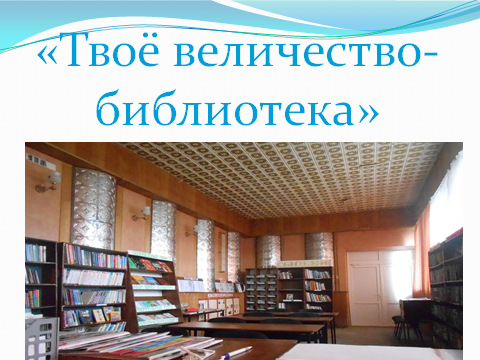 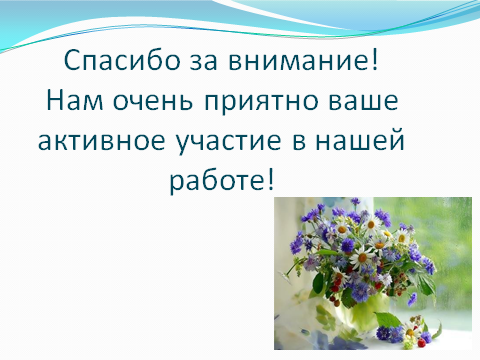 «Ночной библиотекарь» театрализованное представление.Милое  и доброе привидение –Галушко Е. появилось в читальном зале библиотеки и весь вечер веселило участников акции смешными шутками и весёлой викториной-библиолото на  библиотечную тематику. Взрослые и дети с интересом откликнулись на своеобразное погружение в прошлые времена через исторический лекторий о возникновении библиотеки переплетённый викториной.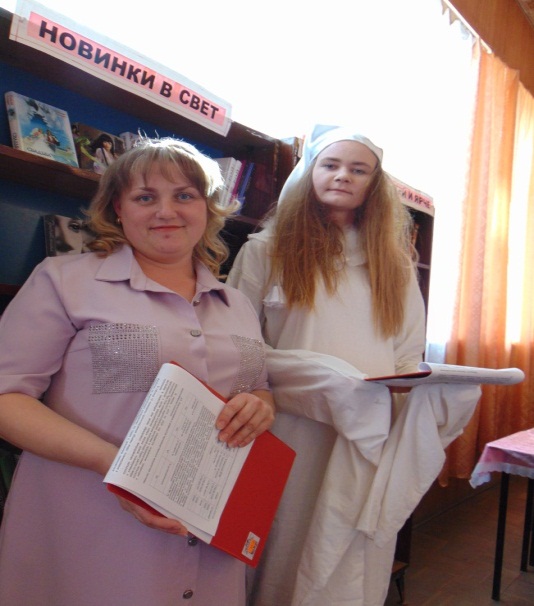 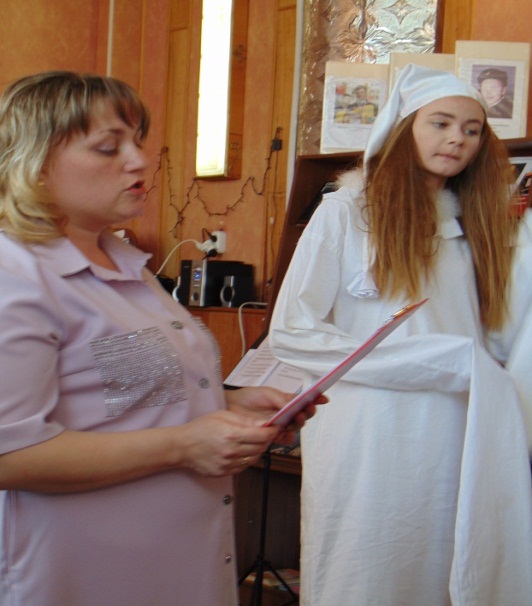 «Война. Победа. Память» чтение стихов о ВОВ.Чтение стихов, исполнение романса.Гости мероприятия – литературный клуб «Лира» и добровольцы-волонтёры Атаманского сельского поселения показали своё превосходство в чтении стихов и романсов. Посетители с большим интересом слушали стихи  кубанских поэтов о Великой Отечественной войне.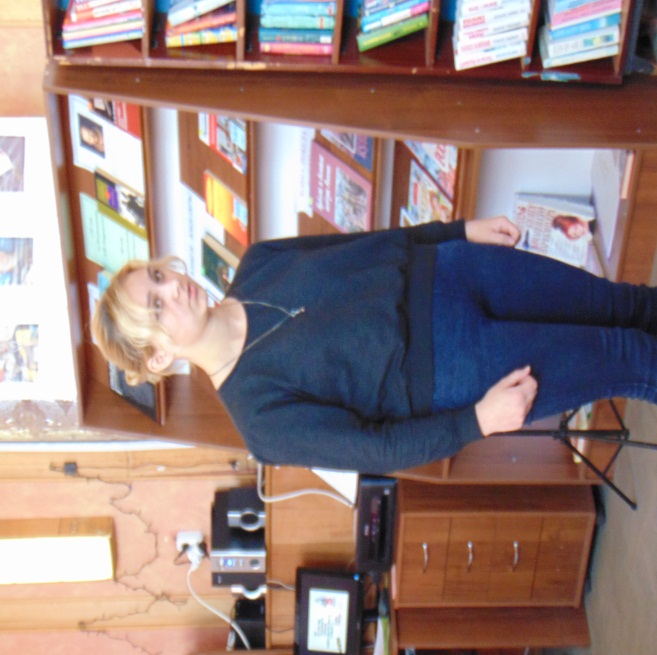 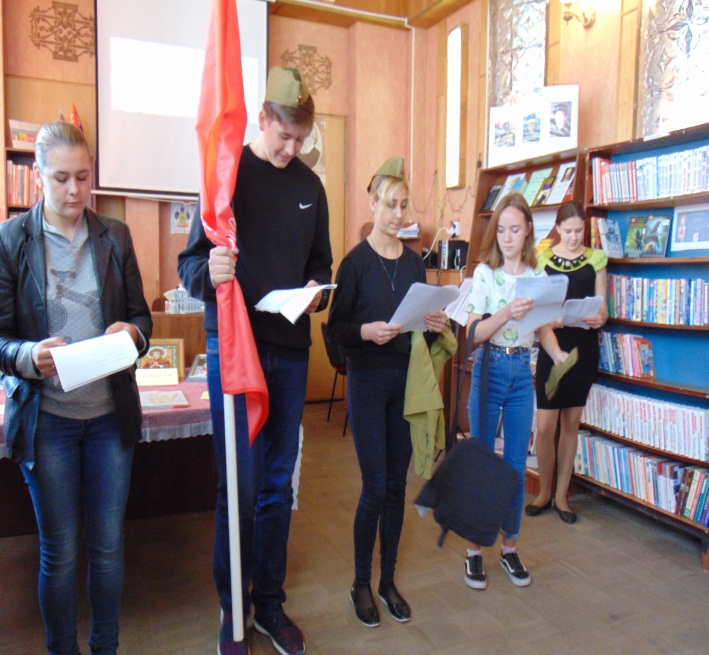 4.  «В.Г.Захарченко 80 лет» просмотр фильма о жизни и творчестве.Ведущие предложили просмотр фильма о В.Г. Захарченко. После фильма, для участников акции на сцене выступили-Кущ К.М. и Быченкова И., они исполнили песни – «Ой стога, стога» и«На Кубани мы живём…»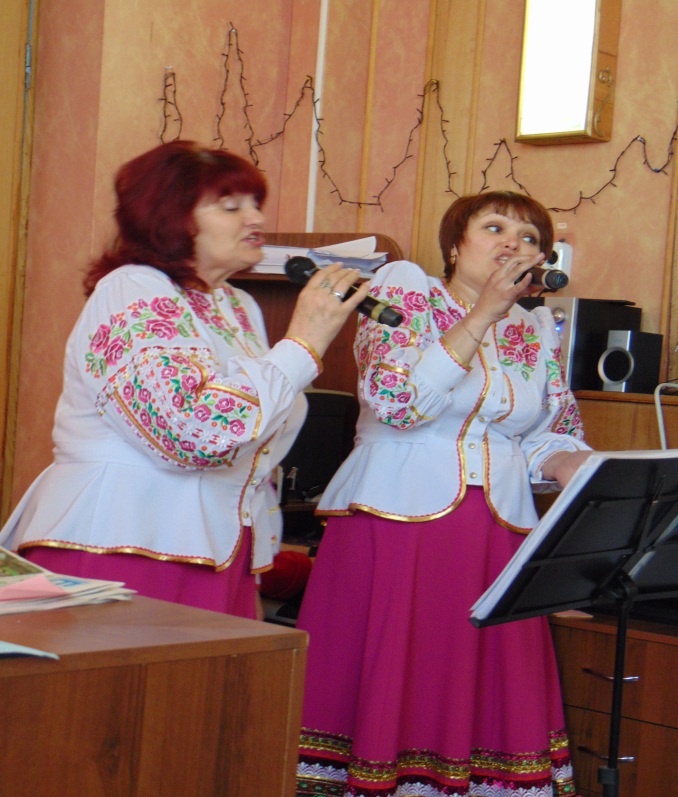 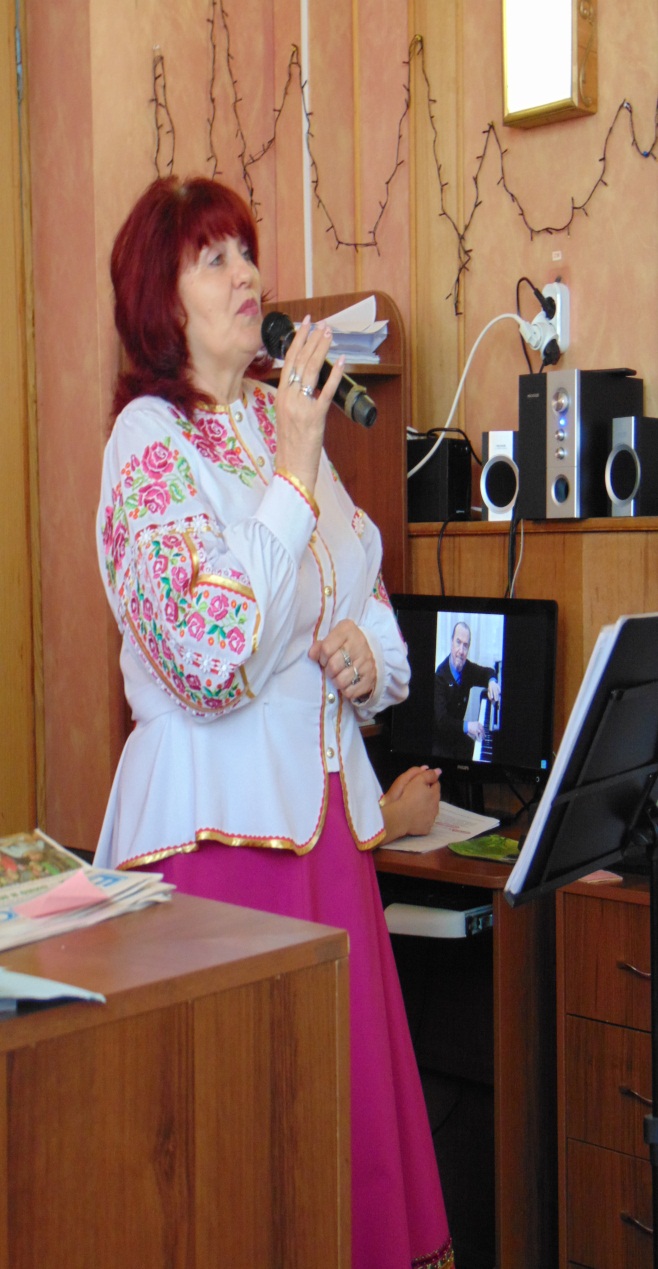 5. Просмотр буктрейлеров  «Книги – юбиляры».После конкурсно - игровой программы был предложен просмотр буктрейлеров под названием «Книги-юбиляры», чтобы показать читателям  особенности художественного взаимодействия таких видов искусства, как литература и кино.6. «Волшебных рук чудесный мир» выставка народных умельцев.Ведущая и привидение завлекли гостей библиотеки в мир искусства и преложили их  вниманию выставку творческих работ  под названием «Волшебных рук чудесный мир ». Посетители библиотеки, женщины-члены клуба «Гармония»представили  своё умение и мастерство.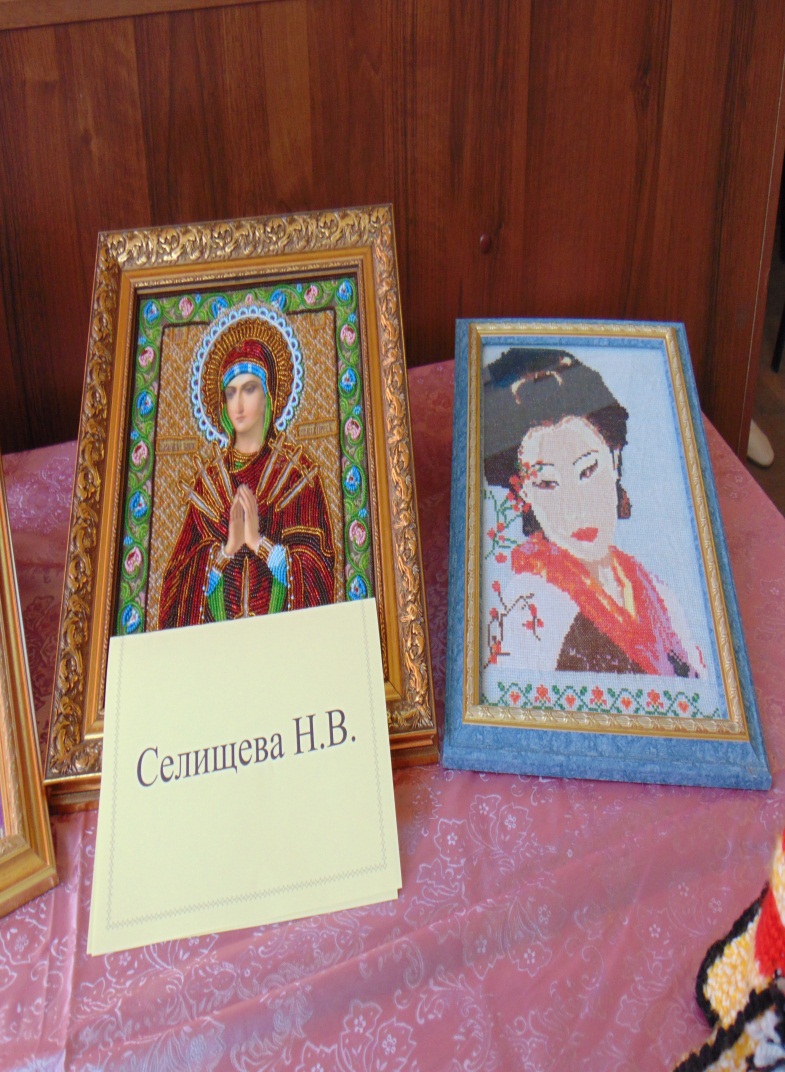 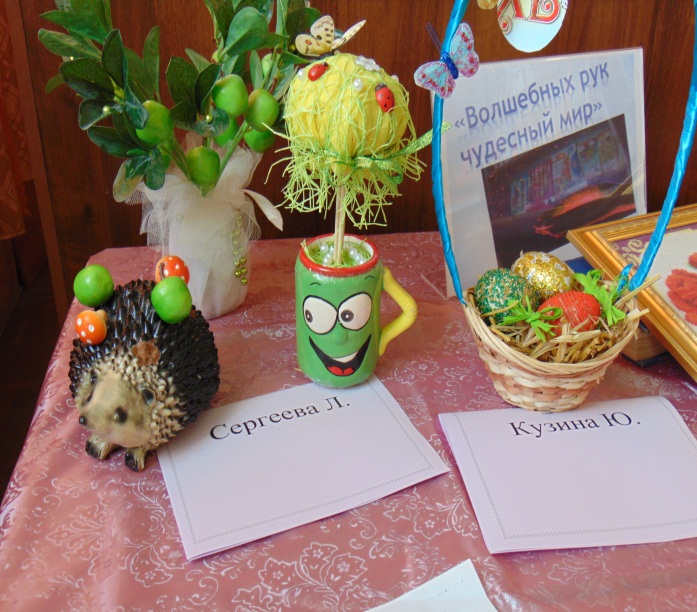 7. . Беспроигрышная лотерея «Сюрприз».В честь праздника, библиотека приготовила беспроигрышную лотерею для всех гостей. Все с удовольствием участвовали в лотерее и получали призы.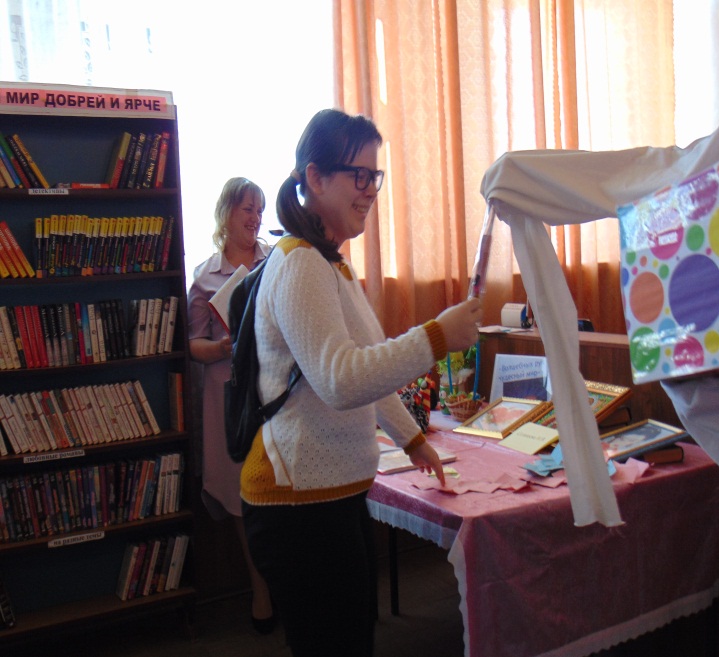 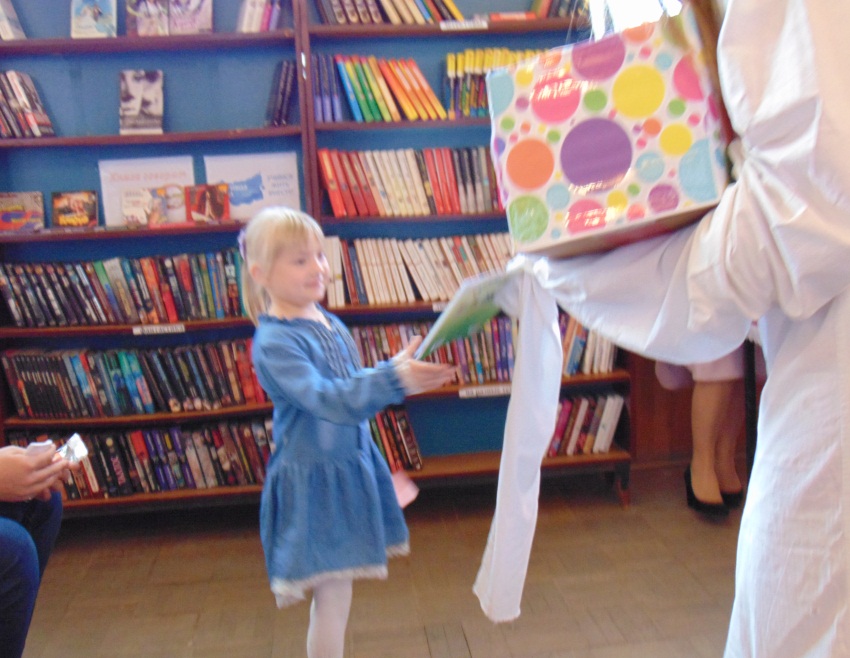 8 «Лучший читатель года» - награждениеВ завершение акции, под аплодисменты участников акции было награждение самых активных участников праздника и, конечно же, лучшего читателя года!                              Лучшим читателям вручены грамоты и ценные подарки.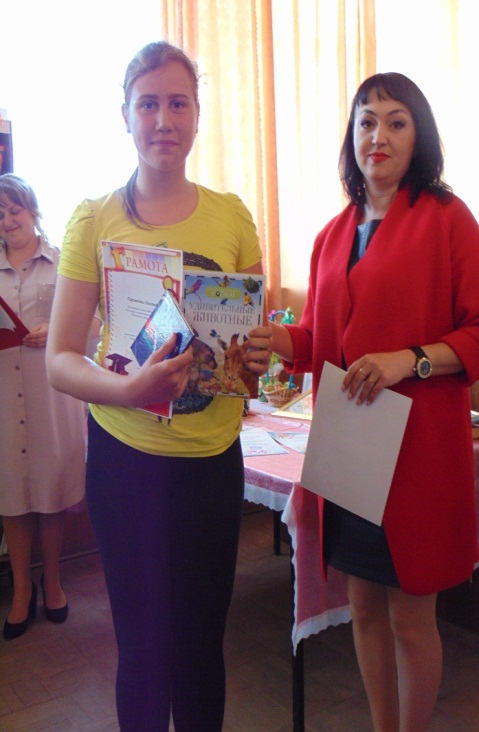 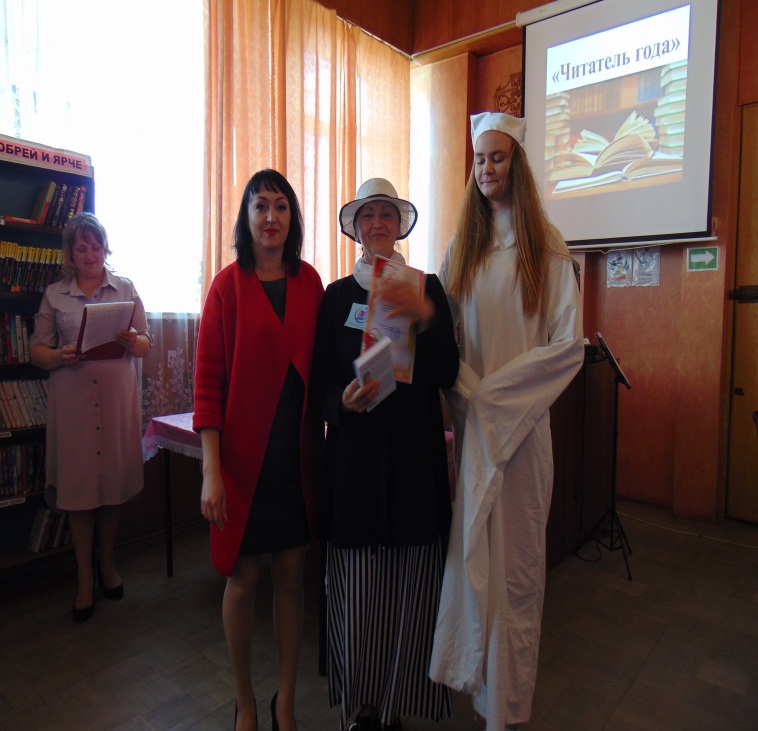 После награждения ведущие попрощались с гостями и предложили потанцевать и посмотреть новинки на книжной полке.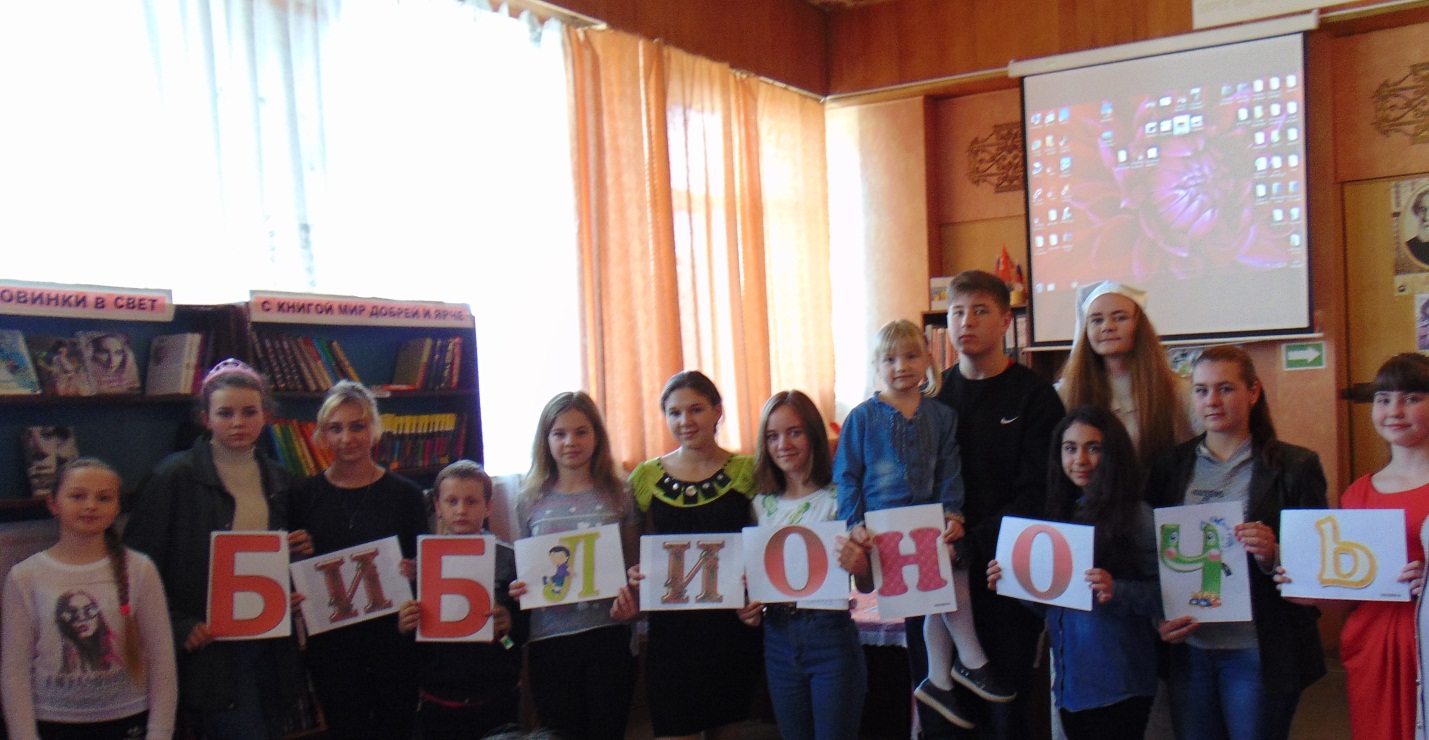 Мы уверены, что изменили традиционное представление о библиотеке. Восторженные улыбки и благодарные отзывы гостей праздника ярко свидетельствовали о том, что всероссийская культурная акция «Библионочь-2018» удалась и стала интересным и актуальным событием в станице.
